South King CohortAFT Local 2195Green River College FacultyAFT Local 3914Renton Tech College FacultyAFT Local 6344Kent School District Classified StaffAFT Local 6367Renton School District Classified StaffAFT Local 6421Renton Tech College Classified StaffOther AlliesMLK Central Labor CouncilSound AlliancePuget Sound SageSt. Matthew Episcopal Church (Auburn)Des Moines United Methodist ChurchNew Beginnings Christian Fellowship (Kent) Martin Luther King, Jr. Memorial Baptist (Renton)Saltwater Unitarian Universalist Church (Des Moines)Kingdom Christian Center (Federal Way)Wayside United Church of Christ (Federal Way)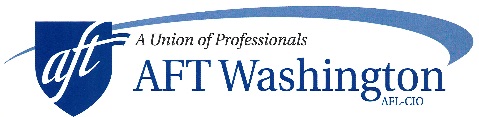 North King CohortAFT Local 1789Seattle Community College District FacultyAFT Local 1950Shoreline Community College FacultyAFT Local 3533	Lake Washington Tech FacultyAFT Local 4169	Cornish College FacultyAFT Local 4787	Lake Washington Tech Classified StaffAFT Local 4795	Issaquah & Northshore Schools Food ServiceAFT Local 6486	UW English Language FacultyAFT Local 6550	Seattle Community Colleges Professional StaffOther AlliesMLK Central Labor CouncilCasa Latina Worker Center (Seattle)Kirkland Congregational United Church of ChristCongregation Beth Shalom (Seattle)First African Methodist Episcopal (Seattle)Interfaith Community Sanctuary (Seattle)Mount Zion Baptist (Seattle)Temple Beth Am (Seattle)Temple De Hirsch Sinai (Seattle)First United Methodist (Seattle)One AmericaACLUNorthwest Immigrant Rights CoalitionColectiva LegalNAACPopeiu8/afl-cioPierce CohortAFT local 461Tacoma School District ParaEducatorsAFT Local 2196Tacoma Community College FacultyAFT Local 3913Clover Park Tech College FacultyAFT Local 4184Bates Tech College FacultyAFT Local 4789Clover Park Tech College Classified StaffAFT Local 4821Pierce Colleges FacultyAFT Local 6431Clover Park Tech College Professional StaffOther AlliesPierce County Central Labor CouncilLakewood PresbyterianTacoma Black CollectiveFirst United Methodist (Tacoma)Peace Lutheran (Tacoma)Tacoma Catholic WorkerSummit United Methodist (Tacoma)Northwest Detention Center ResistanceThe Evergreen State College – TacomaUnited Church in University PlaceAssociated Ministries of Tacoma/Pierce CountyNorth CohortAFT Local 2084Western Washington University FacultyAFT Local 3591Whatcom Community College FacultyAFT Local 4985Skagit Valley College FacultyOther AlliesNorthwest Washington Central Labor CouncilGarden Street United Methodist Church (Bellingham)Viva Farms (Burlington)Langley United Methodist Church (Langley)Bellingham Unitarian FellowshipCommunity-to-Community (Bellingham)United Methodist Church (Mount Vernon)Whatcom Peace & Justice Center (Bellingham)Familias Unidas por la Justicia (Skagit County)Whatcom Human Rights Task Force (Bellingham)Skagit County Labor-Dem Work Groupopeiu8/afl-cioSouth CohortAFT Local 4469Centralia College FacultyAFT Local 4603South Puget Sound Community College FacultyAFT Local 4984Grays Harbor College FacultyAFT Local 6153Head Start Classified EmployeesAFT Local 6392Evergreen State College FacultyOther Allies – TBDSnohomish CohortAFT Local 772Everett School District ClassifiedAFT Local 1873Everett Community College FacultyAFT Local 4087 Sno-Isle Skills Center K-12 TeachersAFT Local 4254Edmonds Community College FacultyAFT Local 6191Cascadia College FacultyAFT Local 6485Everett Community College Professional StaffOther Allies – TBDopeiu8/afl-cio